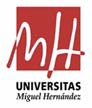 DOCUMENTO 2.4: Listado de referencias de los bienes en el caso de colecciones documentales, históricas, artísticas, fotográficas, científico‐tecnológicas y/o naturalesTÍTULO / IDENTIFICACIÓNFECHA DE CREACIÓN / DATACIÓNAUTORÍA / FABRICANTENº INVENTARIO(colección)MEDIO DE EXPRESIÓN(técnica/soporte/materiales)MEDIDAS(alto x ancho x fondo en cm.)ESTADO DE CONSERVACIÓN(buena, regular, mala)